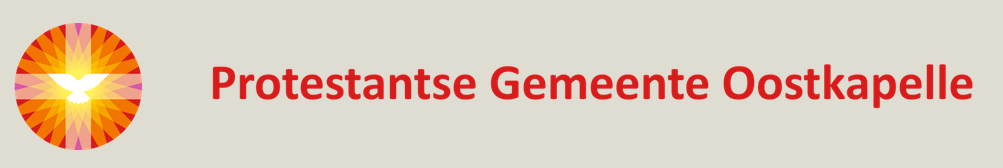 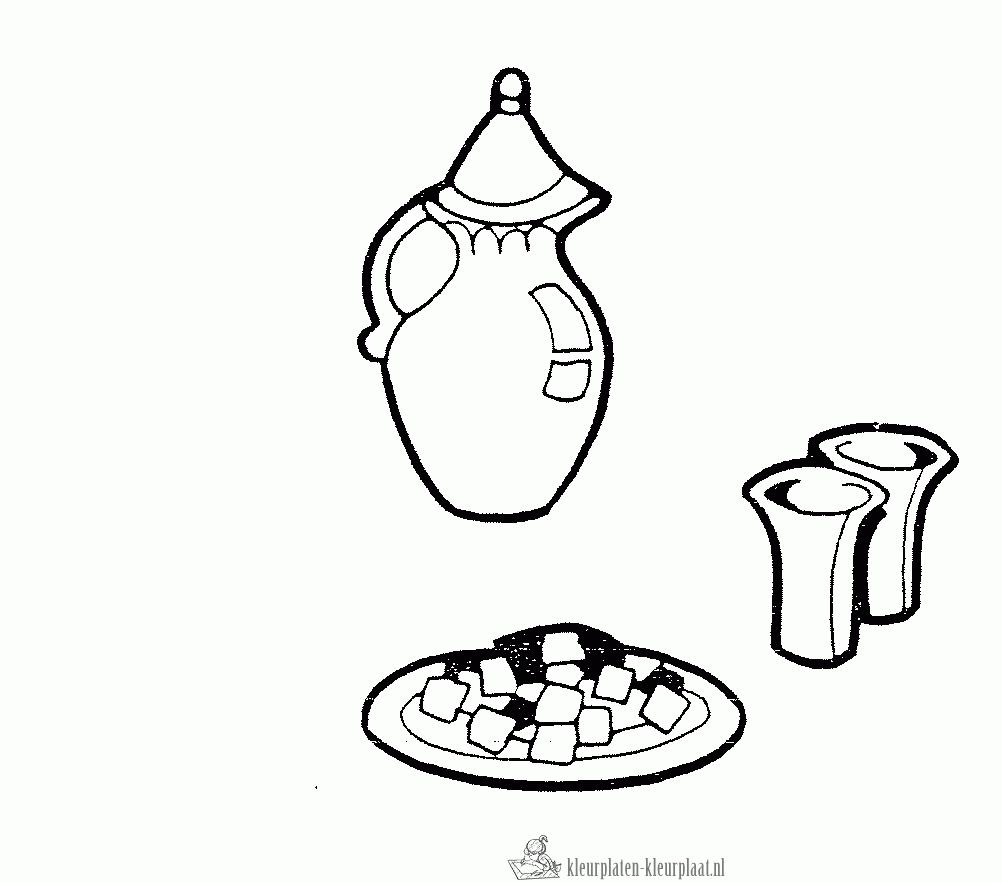 L i t u r g i eOrde van dienst voor zondag 20 juni 2020 in de protestantse Zionskerk te Oostkapelle. 1ste zondag van de Zomer. Dienst van Schrift en Tafel. Liturgische kleur: groen.  Voorganger: ds. Ph.A. Beukenhorst. Ouderling van dienst is Sjoerd Blaas. Muzikale medewerking van Rinus Jobse op het orgel en Lian Jobse-Vonk met de dwarsfluit.DIENST VAN DE VOORBEREIDINGMuziek vooraf (orgel en dwarsfluit):  variaties over Psalm 43 van Klaas BoltWelkom en mededelingen door de ouderling van dienstLied luisteren:   Liedboek Psalm 126.a.: 1, 2 en 3 – ‘Als God ons thuisbrengt’Inleiding en Liturgische opening met meegesproken bemoediging en groetVoor de kinderen: Lambertus, het Kerkschaap – Vaderdag DIENST VAN HET WOORDGebed bij de opening van de Bijbel   /   Bijbellezing:  Marcus 4, 35 t/m 41Meditatieve muziek: ‘Adagio’ uit Sonata IV (Joh.Joachim Quantz)Korte preekDIENST VAN DE TAFELLied luisteren of thuis meezingen: andere versie dan de gebruikelijke geloofsbelijdenis – ‘Ik geloof in God de Vader, die een Bron van vreugde is’Uitleg en praktische aanwijzingen – iedereen loopt mee naar vorenNodiging en VredegroetTafelgebed    /    Instellingswoorden    /    Onze Vader (bid mee)Delen van brood en wijn – volg de aanwijzingen van de diakenenMuziek: ‘Allegro’ uit Sonata IV (J.J. Quantz) – tijdens naar voren lopen Gebed nà de Maaltijd van de HeerDIENST VAN DE HEENZENDINGSlotwoordenLied samen zingen: Liedboek 413: strofen 1 en 3 – ‘..open uwe Vaderarmen..’Heenzending en Zegen      (staande)Bij verlaten kerk: Let op de aanwijzingen en blijf afstand houden 1 ½ meterUitgang collecten: 1. Noodhulp Kerk in Actie (via de Diaconie: NL45 RBRB 0845 0168 57); 2. PG Oostkapelle (NL38 RABO 0375 5191 57). Muziek: Variatie en Koraal over Halleluja, lof zij het LamGroet aan de voordeur   /    Buiten koffiedrinken let op de 1 ½ meter      